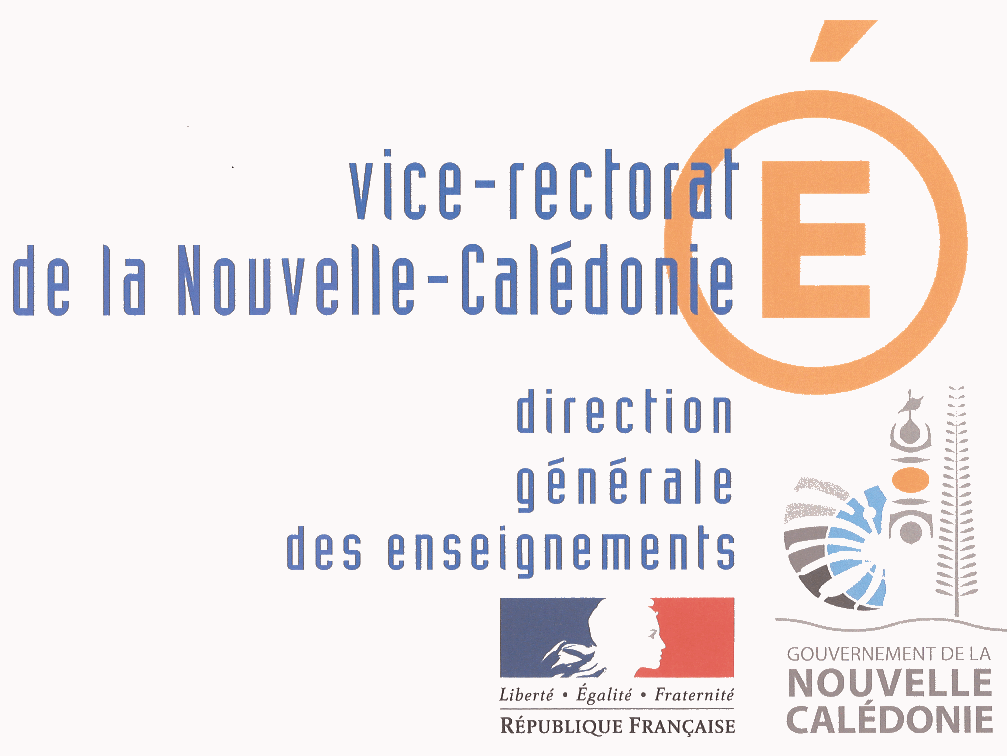 SESSION 2023BACCALAURÉAT PROFESSIONNELAnimation - Enfance et Personnes âgées (Arrêté du 22 juillet 2019)LIVRET DE SUIVIPériodes de Formation en Milieu Professionnel (PFMP)Nom - Prénom de l’élèveRemerciementsMadame, Monsieur,Vous avez accepté d’accueillir dans votre établissement un élève qui prépare le Baccalauréat professionnel Animation Enfance et Personnes Âgées (AEPA). Vous devenez tuteur de ce jeune et partenaire de sa formation professionnelle.L’équipe pédagogique vous remercie de l’accueillir et de participer à sa formation au sein de votre établissement. Elle reste à votre disposition pour tous renseignements complémentaires.Nous vous rappelons que ce carnet est destiné à :- assurer la liaison entre votre établissement et le lycée professionnel- suivre l’évolution du stagiaire pendant la formation- faciliter votre fonction de tuteur- vous informer sur la formation et les modalités d’évaluation du stagiaireLes contacts téléphoniques et visites des membres de l’équipe pédagogique vous permettront de faire un bilan du travail du stagiaire.A cette occasion, vous pourrez compléter les différents documents relatifs à la période de formation en milieu professionnel.      Respectueusement        L’équipe pédagogique1- Identification de l’élève et du centre de formation IDENTIFICATION DE L’ELEVE STAGIAIREIDENTIFICATION DU CENTRE DE FORMATIONIMPORTANTEn cas d’absence de l’élève, prévenir la vie scolaire et le professeur référentEn cas d’accident, prévenir le secrétariat de l’établissement afin de procéder à la déclaration d’accident conformément au code du travail.2 – Présentation du baccalauréat professionnel animation – enfance et personnes âgéesLe baccalauréat professionnel « animation - enfance et personnes âgées » a pour objet de former des animateurs généralistes capables de concevoir et réaliser des activités d’animation de nature variée, notamment auprès d’un public jeune et des personnes âgées en perte d’autonomie.Dans l’exercice de son métier, l’animateur met en œuvre la démarche d’animation.Les activités du titulaire du baccalauréat « animation - enfance et personnes âgées » peuvent être regroupées en deux grandes composantes :Une composante méthodologique, autour de la conduite de projet (conception, organisation, réalisation, évaluation) ;Une composante relationnelle autour de l’accueil, de l’écoute, de la communication, de la dynamique de groupe.2 - 1. CompétencesLe titulaire du BAC PRO AEPA exerce ses fonctions auprès d’un jeune public et de personnes âgées en perte d’autonomie et doit être capable :De contribuer au fonctionnement de la structure ou du service par la mise en œuvre d’un projet d’animation,De proposer des animations visant le maintien de l’autonomie sociale et le bien-être personnel en établissement ou à domicile ;De proposer des animations visant l’épanouissement, la socialisation et l’exercice des droits citoyens.2 - 2. Activités Le titulaire du BAC PRO AEPA exerce ses fonctions soit au sein d’une structure publique relevant de la fonction publique territoriale ou hospitalière, soit dans une structure du secteur privé lucratif ou non lucratif.Les activités du baccalauréat animation - enfance et personnes âgées sont regroupées en trois fonctions :2 - 3. Secteurs d’insertion professionnelleLe titulaire du baccalauréat professionnel animation - enfance et personnes âgées donne accès à une diversité de métiers dénommés différemment selon les secteurs d’intervention : 2 - 4. Les différents acteurs de la formation de l’élève et leurs rôles respectifsLa formation des élèves les préparant au BAC PRO est réalisée par l’équipe pédagogique en charge de la classe EN PARTENARIAT avec les structures dans  lesquelles ils effectuent des PERIODES DE FORMATION EN MILIEU FROFESSIONNEL.Le schéma ci-dessous récapitule les rôles de chacun dans l’organisation et la mise en œuvre des PFMP et dans la formation 2 - 5. Epreuves professionnelles du baccalauréat en classe de Terminale  3 - FORMATION EN MILIEU PROFESSIONNEL   D’une durée obligatoire de 22 semaines sur les trois années de formation, la formation en milieu professionnel constitue une phase déterminante de la formation. Elle permet à l’élève ou au stagiaire de développer entre autres les compétences d’autonomie et la prise de responsabilité du futur professionnel.Le tuteur ou le maître d’apprentissage contribue à la formation en parfaite collaboration avec l’équipe pédagogique du centre de formation. Ensemble, ils veillent à assurer la complémentarité dans l’acquisition des compétences professionnelles.3 - 1. Objectifs généraux Permettre au futur diplômé :de construire des compétences en situation professionnelle et en présence d’usagers ;de développer des compétences de communication ;de découvrir différentes structures dans le champ professionnel de l’animation, et d’en appréhender les organisations et les méthodologies d’intervention ;de mettre en œuvre des pratiques d’animation, de les analyser, d’enrichir son répertoire d’intervention ;de contribuer au travail en équipe pluri professionnelle ;de mobiliser les savoirs acquis en centre de formation.3 - 2. Organisation de la formation en milieu professionnelGénéralités :Les PFMP sont réparties sous la responsabilité du chef d’établissement sur les trois années du cycle de formation, dans le respect des dispositions de l’arrêté du 21 novembre 2018 relatif à l’organisation et aux enseignements dispensés dans les formations sous statut scolaire préparant au baccalauréat professionnel. Les PFMP sont planifiées par l’équipe pédagogique en tenant compte des objectifs spécifiques à chacune des périodes, du professionnel de l’élève et du contrôle en cours de formation.Les lieux d’accueil doivent être diversifiés en termes de publics accueillis, de type de structures et d’activités à réaliser, afin de mobiliser l’ensemble des compétences constitutives du référentiel.Les PFMP sont clairement centrées sur les fonctions d’animateur socioéducatif/socioculturel ou de vie sociale de terrain et doivent permettre à l’élève à travers l’observation et l’analyse des pratiques de maîtriser et mettre en œuvre la démarche d’animation.L’élève doit obligatoirement avoir réalisé une PFMP dans chacun des deux secteurs :Socioculturel et socioéducatif, dont une période au moins en accueil collectif de mineurs ;Animation sociale auprès de personnes âgées en perte d’autonomie.Préconisations :Il est préconisé de réaliser une durée minimale de 8 semaines dans une même structure, afin de permettre à l’élève de construire dans le cadre, l’épreuve E1, un projet d’animation abouti en lien avec une connaissance suffisante de l’environnement professionnel.Il est préconisé que l’apprenant effectue :Six semaines dans le secteur socioculturel ou socioéducatif, en classe de seconde ;Seize semaines réparties en classes de première et de terminale :huit semaines auprès de personnes âgées en perte d’autonomie ;huit semaines dans le secteur socioculturel ou socioéducatif, incluant une période durant les vacances scolaires ainsi qu’une période de 4 semaines consécutives.Les visites d’entreprise et toutes activités pédagogiques permettant les rencontres avec les divers milieux professionnels sont complémentaires aux périodes de formation en entreprise.3 - 3. Documents de suivi de l’élèveCes documents sont essentiels afin d’assurer un parcours de l’élève en entreprise qui lui permettra d’acquérir les compétences complémentaires à celles travaillées en centre de formation. Le niveau de maîtrise des différentes compétences permettra d’alimenter le livret scolaire de l’élève (LSL-PRO) et ainsi la délivrance de l’attestation de réussite intermédiaire (ARI). Avant la PFMP Le professeur référent de l’enseignement professionnel détermine conjointement avec le tuteur les compétences qui pourront être travaillées ; le professeur référent pourra réorienter sur des compétences qui peuvent être difficilement travaillées en centre de formation.  À la fin de la PFMP Le professeur référent de l’enseignement professionnel fera le point avec le tuteur sur le niveau de maitrise des compétences acquises au cours du stage à la fin de la période en entreprise.4 niveaux de maîtrise sont référencés, il suffit alors de déterminer le niveau de maîtrise pour les compétences travaillées au cours du stage :1 - non maîtrisées (ou rouge l)2 - insuffisamment maîtrisées (ou jaune l )3 – maîtrisées (ou vert clair l) 4 - bien maîtrisées (ou vert foncé l)Il pourra être attendu des critères de réussite différents suivant les attendus d’un élève de seconde, première ou terminale. Les 3 fonctions du référentiel du BAC AEPA sont détaillées dans les grilles suivantes avec une correspondance avec les compétences. Ces grilles permettent de positionner l’élève après chaque PFMP.Fiche d’appréciation du stagiaire - PFMP N°1Seconde baccalauréat professionnel Animation - enfance et personnes âgéesNOM et prénom de l’élève : .............................................................................Fiche d’appréciation du stagiaire - PFMP N°2Seconde baccalauréat professionnel Animation - enfance et personnes âgéesNOM et prénom de l’élève : .............................................................................Fiche d’appréciation du stagiaire - PFMP N°3Première baccalauréat professionnel Animation - enfance et personnes âgéesNOM et prénom de l’élève : .............................................................................Fiche d’appréciation du stagiaire - PFMP N°4Première baccalauréat professionnel Animation - enfance et personnes âgéesNOM et prénom de l’élève : .............................................................................Fiche d’appréciation du stagiaire - PFMP N°5Terminale baccalauréat professionnel Animation - enfance et personnes âgées NOM et prénom de l’élève : .............................................................................Fiche d’appréciation du stagiaire - PFMP N°6Première baccalauréat professionnel Animation - enfance et personnes âgéesNOM et prénom de l’élève : .............................................................................ATTESTATION - Récapitulatif des PFMPBAC PRO Animation Enfance Personnes AgéesNom et prénom du candidat :Je soussigné ……………………………………………………, chef d’établissement,Certifie que l’apprenant a effectué la durée de PFMP obligatoire dans les structures ciblées permettant de se présenter au BAC PRO AEPA*.											Signature*Rappel : 22 semaines obligatoires (sauf si positionnement)		Date du positionnement : …………………En Terminale	8 semaines min. dans le secteur socioculturel ou socioéducatif, incluant une période durant les vacances scolaires ainsi qu’une période de 4 semaines consécutives. 		8 semaines min. auprès de personnes âgées en perte d’autonomiePFMP N°1PFMP N°2Période :Du        /      /   au       /     /Du        /      /   au       /      /Milieu Professionnel : PFMP N°3PFMP N°4Période :Du        /      /   au       /     /Du        /      /   au       /      /Milieu Professionnel : PFMP N°5PFMP N°6Période :Du        /      /   au       /     /Du        /      /   au       /      /Milieu Professionnel : Nom :PrénomPrénomDate et lieu de naissance :Adresse personnelle :Code postal :                                                          Adresse personnelle :Code postal :                                                          Adresse personnelle :Code postal :                                                          Adresse personnelle :Code postal :                                                          Adresse durant la PFMP :Adresse durant la PFMP :Adresse durant la PFMP :Adresse durant la PFMP :Numéro de portable :Numéro de portable :E-mail :E-mail :Nom et prénom du responsable légal (pour les élèves mineurs) :Téléphone fixe :                                                Téléphone portable :Nom et prénom du responsable légal (pour les élèves mineurs) :Téléphone fixe :                                                Téléphone portable :Nom et prénom du responsable légal (pour les élèves mineurs) :Téléphone fixe :                                                Téléphone portable :Nom et prénom du responsable légal (pour les élèves mineurs) :Téléphone fixe :                                                Téléphone portable :LYCEE …………………………………………………..             LYCEE …………………………………………………..             Adresse physique ( et/ou postale)Tél : E-mail :Proviseur :Tél : E-mail :Proviseur-adjoint :Tél : E-mail :Directeur Délégué aux Formations Technologiques et Professionnelles (DDFTP)Tél : E-mail :Secrétariat Tél : E-mail :Vie scolaireTél : E-mail :Secteur d’interventionAppellations métierStructures et services concernésSocioculturel et socioéducatifAdjoint territorial d’animation ;Animateur de séjour vacances ;Animateur en accueil collectif de mineurs ;Animateur en accueil de loisirs ;Animateur enfance/jeunesse ;Animateur périscolaire ;Animateur socioculturel ;Animateur socioéducatif.Accueils collectifs de mineurs (accueil de loisirs avec ou sans hébergement, accueil de scoutisme) ;Centres sociaux, espace de vie sociale ;Maisons de la jeunesse et de la culture ;Maisons de quartier ;Maisons pour tous ;Structures d’animation associatives et fédératives de jeunesse et d’éducation populaire.Animation socialeAdjoint territorial d’animation ;Animateur auprès de personnes âgées ;Animateur de vie sociale ;Animateur en EHPAD ;Animateur en gérontologie ;Animateur social.Établissements d’hébergement pour personnes âgées dépendantes ;Centres sociaux, espace de vie sociale ;Maisons des quartiers, maisons pour tous ;Résidences autonomes, résidences services ;Services d’aide et de maintien à domicile ;Services gériatrie des hôpitaux.EPREUVES /SOUS-EPREUVESOBJECTIFS DES SITUATIONS D’EVALUATIONSSITUATIONS D’EVALUATIONDEROULEMENTEpreuve E2Contribution au fonctionnement de la structure ou du service par la mise en œuvre d’un projet d’animationCoef.8CCFLa situation d’évaluation de mise en œuvre d’un projet d’animation permet de vérifier :- que le candidat est capable de concevoir, réaliser et évaluer un projet d’animation en mettant en œuvre une démarche d’animation,- qu’il maitrise la connaissance des publics, de l’environnement social, des contextes professionnels dans lesquels s’inscrivent ses interventions,- qu’il situe sa place dans les relations professionnelles et qu’il maîtrise les méthodes et outils à mettre en œuvre dans la diversité des situations de communication qu’il rencontre.Elle s’appuie sur un dossier d’une dizaine de pages, élaboré par le candidat au cours de sa PFMP, qui explicite un projet d’animation conduit de façon autonome par le candidat, de sa conception à sa mise en œuvre jusqu’à son évaluation.Le candidat présentera son projet d’animation.Il sera évalué à l’oral par un enseignant et un professionnel de l’animation.Cette commission d’évaluation évaluera les compétences du candidat et vérifiera la maitrise des savoirs associés.Sous-épreuve E31Animation visant le maintien de l’autonomie sociale et le bien-être personnel en établissement ou à domicileCoef.4CCFLa situation d’évaluation permet de vérifier :- l’aptitude à concevoir et mettre en œuvre des activités visant au maintien de l’autonomie sociale et du bien-être personnel,- l’aptitude à analyser les caractéristiques du milieu professionnel, le cadre de vie, les attentes et les souhaits des personnes âgées en perte d’autonomie,- la capacité à communiquer avec les personnes âgées en perte d’autonomie, en favorisant leur capacité d’agir, et la mise en relation des personnes et des groupes,- l’aptitude du candidat à analyser sa pratique professionnelle, à la justifier et à l’articuler avec les interventions d’autres acteurs de la structure.Elle s’appuie sur une épreuve pratique et orale menée en milieu professionnel dans un service ou structure accueillant des personnes âgées.- Une partie pratique où le candidat conduit une séance d’animation qu’il choisit en réponse aux attentes du public âgé et qui s’inscrit dans le projet d’animation de la structure ou du service (durée maximum de la séance 60 min avec un groupe de 6 personnes au minimum).- Un entretien de 30 minutes en présence du tuteur et du professeur de la spécialité.Sous-épreuve E32Animation visant l’épanouissement, la socialisation et l’exercice des droits citoyensCoef.4CCFLa situation d’évaluation permet de vérifier :- l’aptitude à concevoir et mettre en œuvre des activités socioéducatives et culturelles,- l’’aptitude à analyser les caractéristiques du milieu professionnel, le cadre d’exercice et ses différents niveaux de projet,- la capacité à communiquer, à gérer et réguler les groupes sur tous les temps de la journée,- l’aptitude du candidat à analyser sa pratique professionnelle, à justifier la démarche pédagogique employée, à l’adapter pendant l’animation ou à postériori et à articuler avec les interventions d’autres acteurs de la structure.Elle s’appuie sur une épreuve pratique et orale menée en milieu professionnel dans une structure d’accueil collectif de mineurs.- Une partie pratique où le candidat conduit une séance d’animation qu’il choisit en réponse aux attentes et aux besoins d’un public enfant et qui s’inscrit dans le projet d’animation de la structure (durée maximum de la séance 60 min avec un groupe de 6 enfants au minimum).- Un entretien de 30 minutes en présence du tuteur et du professeur de la spécialité.FONCTION 1 : CONTRIBUTION AU FONCTIONNEMENT DE LA STRUCTURE OU DU SERVICE PAR LA MISE EN ŒUVRE D’UN PROJET D’ANIMATIONFONCTION 1 : CONTRIBUTION AU FONCTIONNEMENT DE LA STRUCTURE OU DU SERVICE PAR LA MISE EN ŒUVRE D’UN PROJET D’ANIMATIONFONCTION 1 : CONTRIBUTION AU FONCTIONNEMENT DE LA STRUCTURE OU DU SERVICE PAR LA MISE EN ŒUVRE D’UN PROJET D’ANIMATIONFONCTION 1 : CONTRIBUTION AU FONCTIONNEMENT DE LA STRUCTURE OU DU SERVICE PAR LA MISE EN ŒUVRE D’UN PROJET D’ANIMATIONFONCTION 1 : CONTRIBUTION AU FONCTIONNEMENT DE LA STRUCTURE OU DU SERVICE PAR LA MISE EN ŒUVRE D’UN PROJET D’ANIMATIONFONCTION 1 : CONTRIBUTION AU FONCTIONNEMENT DE LA STRUCTURE OU DU SERVICE PAR LA MISE EN ŒUVRE D’UN PROJET D’ANIMATIONFONCTION 1 : CONTRIBUTION AU FONCTIONNEMENT DE LA STRUCTURE OU DU SERVICE PAR LA MISE EN ŒUVRE D’UN PROJET D’ANIMATIONFONCTION 1 : CONTRIBUTION AU FONCTIONNEMENT DE LA STRUCTURE OU DU SERVICE PAR LA MISE EN ŒUVRE D’UN PROJET D’ANIMATIONFONCTION 1 : CONTRIBUTION AU FONCTIONNEMENT DE LA STRUCTURE OU DU SERVICE PAR LA MISE EN ŒUVRE D’UN PROJET D’ANIMATIONActivités /Bloc de compétencesTâchesITEMPFMP N°PFMP N°PFMP N°PFMP N°PFMP N°PFMP N°Activités /Bloc de compétencesTâchesITEM123456PRISE EN COMPTE DU CONTEXTE D’EXERCICE ET DU PROJET DE LA STRUCTURE /C1.1Identifier les caractéristiques de la structure et du public accueilliC111PRISE EN COMPTE DU CONTEXTE D’EXERCICE ET DU PROJET DE LA STRUCTURE /C1.1Recueillir les caractéristiques démographiques, sociologiques, culturelles et économiques du territoire d’exerciceC111PRISE EN COMPTE DU CONTEXTE D’EXERCICE ET DU PROJET DE LA STRUCTURE /C1.1Exploiter et analyser les données collectéesC111PRISE EN COMPTE DU CONTEXTE D’EXERCICE ET DU PROJET DE LA STRUCTURE /C1.1Repérer le rôle des différents acteurs présents dans la structure et sur le territoireC112PRISE EN COMPTE DU CONTEXTE D’EXERCICE ET DU PROJET DE LA STRUCTURE /C1.1Identifier les axes et les enjeux du projet de la structure pour une prise en compte dans le projet d’animationC112PRISE EN COMPTE DU CONTEXTE D’EXERCICE ET DU PROJET DE LA STRUCTURE /C1.1Contribuer à l’élaboration et à l’évolution du projet de la structureC113CONCEPTION ET RÉALISATION D’UN PROJET D’ANIMATION/C1.2Formaliser un projet d’animationidentification et analyse des besoins et des demandes du public ;formulation des objectifs du projet d’animation ;proposition et hiérarchisation des réponses adaptées au besoin ou à la demande ;identification et mobilisation des moyens ;organisation des actions définies en collaboration avec d’autres acteurs ;élaboration des outils de suivi et d’évaluation.C121CONCEPTION ET RÉALISATION D’UN PROJET D’ANIMATION/C1.2Réaliser des actions définies en collaboration avec d’autres acteursC122CONCEPTION ET RÉALISATION D’UN PROJET D’ANIMATION/C1.2Adapter et réajuster du projet en fonction des aléas rencontrésC122CONCEPTION ET RÉALISATION D’UN PROJET D’ANIMATION/C1.2Évaluer du projet d’animation et rédaction d’un bilanC123COMMUNICATION PROFESSIONNELLE AU SEIN DE LA STRUCTURE ET EN DIRECTION DES ACTEURS/C1.3Rédiger des écrits professionnelsC131COMMUNICATION PROFESSIONNELLE AU SEIN DE LA STRUCTURE ET EN DIRECTION DES ACTEURS/C1.3Animer des échanges avec les différents acteursC132COMMUNICATION PROFESSIONNELLE AU SEIN DE LA STRUCTURE ET EN DIRECTION DES ACTEURS/C1.3Concevoir et réaliser des supports de communicationC133COMMUNICATION PROFESSIONNELLE AU SEIN DE LA STRUCTURE ET EN DIRECTION DES ACTEURS/C1.3Concevoir des supports de gestion et d’organisation, utiles au projet d’animationC134FONCTION 2 : ANIMATION VISANT LE MAINTIEN DE L’AUTONOMIE SOCIALE ET LE BIEN-ÊTRE PERSONNEL, EN ÉTABLISSEMENT OU À DOMICILEFONCTION 2 : ANIMATION VISANT LE MAINTIEN DE L’AUTONOMIE SOCIALE ET LE BIEN-ÊTRE PERSONNEL, EN ÉTABLISSEMENT OU À DOMICILEFONCTION 2 : ANIMATION VISANT LE MAINTIEN DE L’AUTONOMIE SOCIALE ET LE BIEN-ÊTRE PERSONNEL, EN ÉTABLISSEMENT OU À DOMICILEFONCTION 2 : ANIMATION VISANT LE MAINTIEN DE L’AUTONOMIE SOCIALE ET LE BIEN-ÊTRE PERSONNEL, EN ÉTABLISSEMENT OU À DOMICILEFONCTION 2 : ANIMATION VISANT LE MAINTIEN DE L’AUTONOMIE SOCIALE ET LE BIEN-ÊTRE PERSONNEL, EN ÉTABLISSEMENT OU À DOMICILEFONCTION 2 : ANIMATION VISANT LE MAINTIEN DE L’AUTONOMIE SOCIALE ET LE BIEN-ÊTRE PERSONNEL, EN ÉTABLISSEMENT OU À DOMICILEFONCTION 2 : ANIMATION VISANT LE MAINTIEN DE L’AUTONOMIE SOCIALE ET LE BIEN-ÊTRE PERSONNEL, EN ÉTABLISSEMENT OU À DOMICILEFONCTION 2 : ANIMATION VISANT LE MAINTIEN DE L’AUTONOMIE SOCIALE ET LE BIEN-ÊTRE PERSONNEL, EN ÉTABLISSEMENT OU À DOMICILEFONCTION 2 : ANIMATION VISANT LE MAINTIEN DE L’AUTONOMIE SOCIALE ET LE BIEN-ÊTRE PERSONNEL, EN ÉTABLISSEMENT OU À DOMICILEActivités /Bloc de compétencesTâchesITEMPFMP N°PFMP N°PFMP N°PFMP N°PFMP N°PFMP N°Activités /Bloc de compétencesTâchesITEM123456IDENTIFICATION DES CARACTÉRISTIQUES ET DES ATTENTES DES PERSONNES EN PERTE D’AUTONOMIE/C2.1Prendre en compte les besoins identifiés, les potentialités et les difficultés liées à l’état de santé de la personne âgéeC211IDENTIFICATION DES CARACTÉRISTIQUES ET DES ATTENTES DES PERSONNES EN PERTE D’AUTONOMIE/C2.1Recueillir les demandes, les attentes, les souhaits de la personne âgéeC211IDENTIFICATION DES CARACTÉRISTIQUES ET DES ATTENTES DES PERSONNES EN PERTE D’AUTONOMIE/C2.1Prendre en compte, actualiser le projet personnel de la personne âgée C211IDENTIFICATION DES CARACTÉRISTIQUES ET DES ATTENTES DES PERSONNES EN PERTE D’AUTONOMIE/C2.1Recueillir les informations auprès des autres professionnelsC213IDENTIFICATION DES CARACTÉRISTIQUES ET DES ATTENTES DES PERSONNES EN PERTE D’AUTONOMIE/C2.1Observer et prendre en compte les espaces et cadres de vie de la personne âgéeC212IDENTIFICATION DES CARACTÉRISTIQUES ET DES ATTENTES DES PERSONNES EN PERTE D’AUTONOMIE/C2.1Observer les attitudes, les comportements et les interactions socialesC212CONCEPTION D’ACTIVITÉS DE MAINTIEN DE LA VIE RELATIONNELLE, SOCIALE ET CULTURELLE/C2.2Proposer les activités diversifiées et adaptées aux besoins, attentes et demandes des personnes âgées ainsi qu’à leurs capacités motrices et cognitivesC221CONCEPTION D’ACTIVITÉS DE MAINTIEN DE LA VIE RELATIONNELLE, SOCIALE ET CULTURELLE/C2.2Mobiliser les ressources nécessaires à la conception des activitésC221CONCEPTION D’ACTIVITÉS DE MAINTIEN DE LA VIE RELATIONNELLE, SOCIALE ET CULTURELLE/C2.2Concevoir des activités d’animation de la vie sociale, et/ou de maintien de l’autonomie socialeC222CONCEPTION D’ACTIVITÉS DE MAINTIEN DE LA VIE RELATIONNELLE, SOCIALE ET CULTURELLE/C2.2Concevoir des activités adaptées avec l’équipe pluri professionnelle, les bénévoles, les partenairesC222CONCEPTION D’ACTIVITÉS DE MAINTIEN DE LA VIE RELATIONNELLE, SOCIALE ET CULTURELLE/C2.2Planifier les activités à réaliserC222CONCEPTION D’ACTIVITÉS DE MAINTIEN DE LA VIE RELATIONNELLE, SOCIALE ET CULTURELLE/C2.2Gérer le budget de l’activité en lien avec l’équipe administrativeC222RÉALISATION D’ACTIVITÉS DE MAINTIEN DE LA VIE RELATIONNELLE, SOCIALE ET CULTURELLE/C2.3Sensibiliser et accompagner la personne vers l’activitéC231RÉALISATION D’ACTIVITÉS DE MAINTIEN DE LA VIE RELATIONNELLE, SOCIALE ET CULTURELLE/C2.3Mobiliser des techniques favorisant l’implication de la personne âgée dans l’activitéC233RÉALISATION D’ACTIVITÉS DE MAINTIEN DE LA VIE RELATIONNELLE, SOCIALE ET CULTURELLE/C2.3Animer des activités favorisant le maintien social C232RÉALISATION D’ACTIVITÉS DE MAINTIEN DE LA VIE RELATIONNELLE, SOCIALE ET CULTURELLE/C2.3Animer des activités adaptées aux troubles cognitifs et aux capacités motrices de chaque personneC232RÉALISATION D’ACTIVITÉS DE MAINTIEN DE LA VIE RELATIONNELLE, SOCIALE ET CULTURELLE/C2.3Gérer un groupe dans sa diversitéC234RÉALISATION D’ACTIVITÉS DE MAINTIEN DE LA VIE RELATIONNELLE, SOCIALE ET CULTURELLE/C2.3Adapter l’activité en fonction des comportements des personnes C235RÉALISATION D’ACTIVITÉS DE MAINTIEN DE LA VIE RELATIONNELLE, SOCIALE ET CULTURELLE/C2.3Gérer des temps transitionnelsC235RÉALISATION D’ACTIVITÉS DE MAINTIEN DE LA VIE RELATIONNELLE, SOCIALE ET CULTURELLE/C2.3Évaluer et faire le bilan en équipe C236FONCTION 3 : ANIMATION VISANT L’ÉPANOUISSEMENT, LA SOCIALISATION ET L'EXERCICE DES DROITS CITOYENSFONCTION 3 : ANIMATION VISANT L’ÉPANOUISSEMENT, LA SOCIALISATION ET L'EXERCICE DES DROITS CITOYENSFONCTION 3 : ANIMATION VISANT L’ÉPANOUISSEMENT, LA SOCIALISATION ET L'EXERCICE DES DROITS CITOYENSFONCTION 3 : ANIMATION VISANT L’ÉPANOUISSEMENT, LA SOCIALISATION ET L'EXERCICE DES DROITS CITOYENSFONCTION 3 : ANIMATION VISANT L’ÉPANOUISSEMENT, LA SOCIALISATION ET L'EXERCICE DES DROITS CITOYENSFONCTION 3 : ANIMATION VISANT L’ÉPANOUISSEMENT, LA SOCIALISATION ET L'EXERCICE DES DROITS CITOYENSFONCTION 3 : ANIMATION VISANT L’ÉPANOUISSEMENT, LA SOCIALISATION ET L'EXERCICE DES DROITS CITOYENSFONCTION 3 : ANIMATION VISANT L’ÉPANOUISSEMENT, LA SOCIALISATION ET L'EXERCICE DES DROITS CITOYENSFONCTION 3 : ANIMATION VISANT L’ÉPANOUISSEMENT, LA SOCIALISATION ET L'EXERCICE DES DROITS CITOYENSActivités /Bloc de compétencesTâchesITEMPFMP N°PFMP N°PFMP N°PFMP N°PFMP N°PFMP N°Activités /Bloc de compétencesTâchesITEM123456CONCEPTION D’ACTIVITÉS SOCIOÉDUCATIVES ET SOCIOCULTURELLES/C3.1Élaborer des activités socioéducatives dans le respect de la réglementation en vigueur C311CONCEPTION D’ACTIVITÉS SOCIOÉDUCATIVES ET SOCIOCULTURELLES/C3.1Élaborer des activités adaptées aux caractéristiques, aux capacités, aux rythmes, aux besoins et aux demandes du publicC311CONCEPTION D’ACTIVITÉS SOCIOÉDUCATIVES ET SOCIOCULTURELLES/C3.1Choisir des démarches et des méthodes éducatives visant la participation et l’implication des publics accueillisC312CONCEPTION D’ACTIVITÉS SOCIOÉDUCATIVES ET SOCIOCULTURELLES/C3.1Choisir des activités au sein d’un répertoire d’activités d’expression, d’activités physiques ou scientifiques et techniquesC312CONCEPTION D’ACTIVITÉS SOCIOÉDUCATIVES ET SOCIOCULTURELLES/C3.1Soutenir l’émergence d’activités à l’initiative des publicsC313CONCEPTION D’ACTIVITÉS SOCIOÉDUCATIVES ET SOCIOCULTURELLES/C3.1Élaborer ou adapter des processus et des outils d’évaluation des activitésC312CONCEPTION D’ACTIVITÉS SOCIOÉDUCATIVES ET SOCIOCULTURELLES/C3.1Planifier et aménager des activités dans l’espace et le tempsC311CONCEPTION D’ACTIVITÉS SOCIOÉDUCATIVES ET SOCIOCULTURELLES/C3.1Gérer un budget d’activités en lien avec le responsable de la structureC311RÉALISATION D’ACTIVITÉS SOCIOÉDUCATIVES ET SOCIOCULTURELLES/C3.2Mettre en œuvre les conditions favorables à la participation et à l’implication du public accueilliC321RÉALISATION D’ACTIVITÉS SOCIOÉDUCATIVES ET SOCIOCULTURELLES/C3.2Animer des activités socioéducatives en assurant un cadre sécurisantC321RÉALISATION D’ACTIVITÉS SOCIOÉDUCATIVES ET SOCIOCULTURELLES/C3.2Gérer un groupe au cours de l’activitéC322RÉALISATION D’ACTIVITÉS SOCIOÉDUCATIVES ET SOCIOCULTURELLES/C3.2Observer et prendre en compte les propositions du public au cours de l’activitéC322RÉALISATION D’ACTIVITÉS SOCIOÉDUCATIVES ET SOCIOCULTURELLES/C3.2Adapter l’activité en fonction des attitudes et des comportements des personnes ou des situations imprévuesC322RÉALISATION D’ACTIVITÉS SOCIOÉDUCATIVES ET SOCIOCULTURELLES/C3.2Évaluer et faire le bilan de l’activitéC323ENCADREMENT DU PUBLIC SUR L’INTÉGRALITÉ DU TEMPS D’ACCUEIL/C3.3Accueillir un public dans sa diversité et au cours des différents temps de la journéeC331ENCADREMENT DU PUBLIC SUR L’INTÉGRALITÉ DU TEMPS D’ACCUEIL/C3.3Présenter au public des activités proposées au sein de la structureC331ENCADREMENT DU PUBLIC SUR L’INTÉGRALITÉ DU TEMPS D’ACCUEIL/C3.3Dialoguer avec les acteurs éducatifs et/ou les partenairesC332ENCADREMENT DU PUBLIC SUR L’INTÉGRALITÉ DU TEMPS D’ACCUEIL/C3.3Observer les attitudes, les comportements et les interactions socialesC332ENCADREMENT DU PUBLIC SUR L’INTÉGRALITÉ DU TEMPS D’ACCUEIL/C3.3Repérer, traiter et/ou faire un signalement particulier au responsableC332ENCADREMENT DU PUBLIC SUR L’INTÉGRALITÉ DU TEMPS D’ACCUEIL/C3.3Organiser et animer des temps transitionnels, informels et/ou de vie quotidienne dans un cadre sécurisantC333Structure d’accueil : ..................................................................................................................Nom du Responsable : Mme, M.………………………………………………………………Nom du tuteur du stagiaire : Mme, M.……………………………………………………………Fonction : ………………………………………………………………………………Principales activités réalisées ou projet conduitPrincipales activités réalisées ou projet conduitActivités ou projets menésObservationsAPPRECIATION DU STAGIAIRECocher les cases grisées correspondant aux observations.APPRECIATION DU STAGIAIRECocher les cases grisées correspondant aux observations.APPRECIATION DU STAGIAIRECocher les cases grisées correspondant aux observations.APPRECIATION DU STAGIAIRECocher les cases grisées correspondant aux observations.APPRECIATION DU STAGIAIRECocher les cases grisées correspondant aux observations.APPRECIATION DU STAGIAIRECocher les cases grisées correspondant aux observations.APPRECIATION DU STAGIAIRECocher les cases grisées correspondant aux observations.APPRECIATION DU STAGIAIRECocher les cases grisées correspondant aux observations.Comportement généralTenue, propretéTrès soignéeCorrecteNégligéeComportement généralLangageSoigné et professionnelConvenableInadaptéComportement généralPonctualité PonctuelQuelques retardsRetards fréquentsComportement généralAssiduitéAssiduQuelques absences justifiéesAbsences non justifiéesComportement généralMaîtrise de soiAccepte les contraintes, remarques et conseilsConvenableNe se maîtrise pasComportement généralMotivationTrès motivéS’intéresse aux activitésPeu de motivationComportement généralDynamismeTrès dynamiqueAssez dynamiqueManque de dynamismeAptitudes professionnellesIntégration dans l’équipeS’intègre facilementCherche à s’intégrerNe s’intègre pasAptitudes professionnellesAptitude à s’informerFait preuve de curiositéCherche à s’informerNe pose pas de questionsAptitudes professionnellesPrise d’initiative dans la limite de ses compétencesPrend des initiativesSuit les instructionsBesoin d’être dirigé à chaque étapeAptitudes professionnellesRigueur dans le travailTrès rigoureuxEssaie d’être méthodiqueTravail peu soigné ou mal organiséAptitudes professionnellesRespect des règles d’hygiène et de sécuritéApplique les règles de lui-mêmeApplique les règles après un rappelNon-respect fréquentAptitudes professionnellesRespect du secret professionnelRespectueuxManque ponctuellement de discrétionAucun respectStructure d’accueil : ..................................................................................................................Nom du Responsable : Mme, M.………………………………………………………………Nom du tuteur du stagiaire : Mme, M.……………………………………………………………Fonction : ………………………………………………………………………………Principales activités réalisées ou projet conduitPrincipales activités réalisées ou projet conduitActivités ou projets menésObservationsAPPRECIATION DU STAGIAIRECocher les cases grisées correspondant aux observations.APPRECIATION DU STAGIAIRECocher les cases grisées correspondant aux observations.APPRECIATION DU STAGIAIRECocher les cases grisées correspondant aux observations.APPRECIATION DU STAGIAIRECocher les cases grisées correspondant aux observations.APPRECIATION DU STAGIAIRECocher les cases grisées correspondant aux observations.APPRECIATION DU STAGIAIRECocher les cases grisées correspondant aux observations.APPRECIATION DU STAGIAIRECocher les cases grisées correspondant aux observations.APPRECIATION DU STAGIAIRECocher les cases grisées correspondant aux observations.Comportement généralTenue, propretéTrès soignéeCorrecteNégligéeComportement généralLangageSoigné et professionnelConvenableInadaptéComportement généralPonctualité PonctuelQuelques retardsRetards fréquentsComportement généralAssiduitéAssiduQuelques absences justifiéesAbsences non justifiéesComportement généralMaîtrise de soiAccepte les contraintes, remarques et conseilsConvenableNe se maîtrise pasComportement généralMotivationTrès motivéS’intéresse aux activitésPeu de motivationComportement généralDynamismeTrès dynamiqueAssez dynamiqueManque de dynamismeAptitudes professionnellesIntégration dans l’équipeS’intègre facilementCherche à s’intégrerNe s’intègre pasAptitudes professionnellesAptitude à s’informerFait preuve de curiositéCherche à s’informerNe pose pas de questionsAptitudes professionnellesPrise d’initiative dans la limite de ses compétencesPrend des initiativesSuit les instructionsBesoin d’être dirigé à chaque étapeAptitudes professionnellesRigueur dans le travailTrès rigoureuxEssaie d’être méthodiqueTravail peu soigné ou mal organiséAptitudes professionnellesRespect des règles d’hygiène et de sécuritéApplique les règles de lui-mêmeApplique les règles après un rappelNon-respect fréquentAptitudes professionnellesRespect du secret professionnelRespectueuxManque ponctuellement de discrétionAucun respectStructure d’accueil : ..................................................................................................................Nom du Responsable : Mme, M.………………………………………………………………Nom du tuteur du stagiaire : Mme, M.……………………………………………………………Fonction : ………………………………………………………………………………Principales activités réalisées ou projet conduitPrincipales activités réalisées ou projet conduitActivités ou projets menésObservationsAPPRECIATION DU STAGIAIRECocher les cases grisées correspondant aux observations.APPRECIATION DU STAGIAIRECocher les cases grisées correspondant aux observations.APPRECIATION DU STAGIAIRECocher les cases grisées correspondant aux observations.APPRECIATION DU STAGIAIRECocher les cases grisées correspondant aux observations.APPRECIATION DU STAGIAIRECocher les cases grisées correspondant aux observations.APPRECIATION DU STAGIAIRECocher les cases grisées correspondant aux observations.APPRECIATION DU STAGIAIRECocher les cases grisées correspondant aux observations.APPRECIATION DU STAGIAIRECocher les cases grisées correspondant aux observations.Comportement généralTenue, propretéTrès soignéeCorrecteNégligéeComportement généralLangageSoigné et professionnelConvenableInadaptéComportement généralPonctualité PonctuelQuelques retardsRetards fréquentsComportement généralAssiduitéAssiduQuelques absences justifiéesAbsences non justifiéesComportement généralMaîtrise de soiAccepte les contraintes, remarques et conseilsConvenableNe se maîtrise pasComportement généralMotivationTrès motivéS’intéresse aux activitésPeu de motivationComportement généralDynamismeTrès dynamiqueAssez dynamiqueManque de dynamismeAptitudes professionnellesIntégration dans l’équipeS’intègre facilementCherche à s’intégrerNe s’intègre pasAptitudes professionnellesAptitude à s’informerFait preuve de curiositéCherche à s’informerNe pose pas de questionsAptitudes professionnellesPrise d’initiative dans la limite de ses compétencesPrend des initiativesSuit les instructionsBesoin d’être dirigé à chaque étapeAptitudes professionnellesRigueur dans le travailTrès rigoureuxEssaie d’être méthodiqueTravail peu soigné ou mal organiséAptitudes professionnellesRespect des règles d’hygiène et de sécuritéApplique les règles de lui-mêmeApplique les règles après un rappelNon-respect fréquentAptitudes professionnellesRespect du secret professionnelRespectueuxManque ponctuellement de discrétionAucun respectStructure d’accueil : ..................................................................................................................Nom du Responsable : Mme, M.………………………………………………………………Nom du tuteur du stagiaire : Mme, M.……………………………………………………………Fonction : ………………………………………………………………………………Principales activités réalisées ou projet conduitPrincipales activités réalisées ou projet conduitActivités ou projets menésObservationsAPPRECIATION DU STAGIAIRECocher les cases grisées correspondant aux observations.APPRECIATION DU STAGIAIRECocher les cases grisées correspondant aux observations.APPRECIATION DU STAGIAIRECocher les cases grisées correspondant aux observations.APPRECIATION DU STAGIAIRECocher les cases grisées correspondant aux observations.APPRECIATION DU STAGIAIRECocher les cases grisées correspondant aux observations.APPRECIATION DU STAGIAIRECocher les cases grisées correspondant aux observations.APPRECIATION DU STAGIAIRECocher les cases grisées correspondant aux observations.APPRECIATION DU STAGIAIRECocher les cases grisées correspondant aux observations.Comportement généralTenue, propretéTrès soignéeCorrecteNégligéeComportement généralLangageSoigné et professionnelConvenableInadaptéComportement généralPonctualité PonctuelQuelques retardsRetards fréquentsComportement généralAssiduitéAssiduQuelques absences justifiéesAbsences non justifiéesComportement généralMaîtrise de soiAccepte les contraintes, remarques et conseilsConvenableNe se maîtrise pasComportement généralMotivationTrès motivéS’intéresse aux activitésPeu de motivationComportement généralDynamismeTrès dynamiqueAssez dynamiqueManque de dynamismeAptitudes professionnellesIntégration dans l’équipeS’intègre facilementCherche à s’intégrerNe s’intègre pasAptitudes professionnellesAptitude à s’informerFait preuve de curiositéCherche à s’informerNe pose pas de questionsAptitudes professionnellesPrise d’initiative dans la limite de ses compétencesPrend des initiativesSuit les instructionsBesoin d’être dirigé à chaque étapeAptitudes professionnellesRigueur dans le travailTrès rigoureuxEssaie d’être méthodiqueTravail peu soigné ou mal organiséAptitudes professionnellesRespect des règles d’hygiène et de sécuritéApplique les règles de lui-mêmeApplique les règles après un rappelNon-respect fréquentAptitudes professionnellesRespect du secret professionnelRespectueuxManque ponctuellement de discrétionAucun respectStructure d’accueil : ..................................................................................................................Nom du Responsable : Mme, M.………………………………………………………………Nom du tuteur du stagiaire : Mme, M.……………………………………………………………Fonction : ………………………………………………………………………………Principales activités réalisées ou projet conduitPrincipales activités réalisées ou projet conduitActivités ou projets menésObservationsAPPRECIATION DU STAGIAIRECocher les cases grisées correspondant aux observations.APPRECIATION DU STAGIAIRECocher les cases grisées correspondant aux observations.APPRECIATION DU STAGIAIRECocher les cases grisées correspondant aux observations.APPRECIATION DU STAGIAIRECocher les cases grisées correspondant aux observations.APPRECIATION DU STAGIAIRECocher les cases grisées correspondant aux observations.APPRECIATION DU STAGIAIRECocher les cases grisées correspondant aux observations.APPRECIATION DU STAGIAIRECocher les cases grisées correspondant aux observations.APPRECIATION DU STAGIAIRECocher les cases grisées correspondant aux observations.Comportement généralTenue, propretéTrès soignéeCorrecteNégligéeComportement généralLangageSoigné et professionnelConvenableInadaptéComportement généralPonctualité PonctuelQuelques retardsRetards fréquentsComportement généralAssiduitéAssiduQuelques absences justifiéesAbsences non justifiéesComportement généralMaîtrise de soiAccepte les contraintes, remarques et conseilsConvenableNe se maîtrise pasComportement généralMotivationTrès motivéS’intéresse aux activitésPeu de motivationComportement généralDynamismeTrès dynamiqueAssez dynamiqueManque de dynamismeAptitudes professionnellesIntégration dans l’équipeS’intègre facilementCherche à s’intégrerNe s’intègre pasAptitudes professionnellesAptitude à s’informerFait preuve de curiositéCherche à s’informerNe pose pas de questionsAptitudes professionnellesPrise d’initiative dans la limite de ses compétencesPrend des initiativesSuit les instructionsBesoin d’être dirigé à chaque étapeAptitudes professionnellesRigueur dans le travailTrès rigoureuxEssaie d’être méthodiqueTravail peu soigné ou mal organiséAptitudes professionnellesRespect des règles d’hygiène et de sécuritéApplique les règles de lui-mêmeApplique les règles après un rappelNon-respect fréquentAptitudes professionnellesRespect du secret professionnelRespectueuxManque ponctuellement de discrétionAucun respectStructure d’accueil : ..................................................................................................................Nom du Responsable : Mme, M.………………………………………………………………Nom du tuteur du stagiaire : Mme, M.……………………………………………………………Fonction : ………………………………………………………………………………Principales activités réalisées ou projet conduitPrincipales activités réalisées ou projet conduitActivités ou projets menésObservationsAPPRECIATION DU STAGIAIRECocher les cases grisées correspondant aux observations.APPRECIATION DU STAGIAIRECocher les cases grisées correspondant aux observations.APPRECIATION DU STAGIAIRECocher les cases grisées correspondant aux observations.APPRECIATION DU STAGIAIRECocher les cases grisées correspondant aux observations.APPRECIATION DU STAGIAIRECocher les cases grisées correspondant aux observations.APPRECIATION DU STAGIAIRECocher les cases grisées correspondant aux observations.APPRECIATION DU STAGIAIRECocher les cases grisées correspondant aux observations.APPRECIATION DU STAGIAIRECocher les cases grisées correspondant aux observations.Comportement généralTenue, propretéTrès soignéeCorrecteNégligéeComportement généralLangageSoigné et professionnelConvenableInadaptéComportement généralPonctualité PonctuelQuelques retardsRetards fréquentsComportement généralAssiduitéAssiduQuelques absences justifiéesAbsences non justifiéesComportement généralMaîtrise de soiAccepte les contraintes, remarques et conseilsConvenableNe se maîtrise pasComportement généralMotivationTrès motivéS’intéresse aux activitésPeu de motivationComportement généralDynamismeTrès dynamiqueAssez dynamiqueManque de dynamismeAptitudes professionnellesIntégration dans l’équipeS’intègre facilementCherche à s’intégrerNe s’intègre pasAptitudes professionnellesAptitude à s’informerFait preuve de curiositéCherche à s’informerNe pose pas de questionsAptitudes professionnellesPrise d’initiative dans la limite de ses compétencesPrend des initiativesSuit les instructionsBesoin d’être dirigé à chaque étapeAptitudes professionnellesRigueur dans le travailTrès rigoureuxEssaie d’être méthodiqueTravail peu soigné ou mal organiséAptitudes professionnellesRespect des règles d’hygiène et de sécuritéApplique les règles de lui-mêmeApplique les règles après un rappelNon-respect fréquentAptitudes professionnellesRespect du secret professionnelRespectueuxManque ponctuellement de discrétionAucun respectPFMPStructures : nom – ville - cachetTotal en semainesAppréciations des professeurs et/ou des tuteursPFMP n°1du ………….au …………..journées d’absence : …..journées rattrapées : ……Cochez la case correspondante Secteur social Secteur socio-éducatif et socio-culturel Enfance    Personnes âgéesDate :PFMP n°2du ………….au …………..journées d’absence : …..journées rattrapées : ……..Cochez la case correspondante Secteur social Secteur socio-éducatif et socio-culturel Enfance    Personnes âgéesDate :PFMP n°3du ………….au …………..journées d’absence : …..journées rattrapées : ……..Cochez la case correspondante Secteur social Secteur socio-éducatif et socio-culturel Enfance    Personnes âgéesDate :PFMP n°4du ………….au …………..journées d’absence : …..journées rattrapées : ……..Cochez la case correspondante Secteur social Secteur socio-éducatif et socio-culturel Enfance    Personnes âgéesDate :PFMP n°5du ………….au …………..journées d’absence : …..journées rattrapées : ……..Cochez la case correspondante Secteur social Secteur socio-éducatif et socio-culturel Enfance    Personnes âgéesDate :PFMP n°6du ………….au …………..journées d’absence : …..journées rattrapées : ……..Cochez la case correspondante Secteur social Secteur socio-éducatif et socio-culturel Enfance    Personnes âgéesDate :TOTAL...